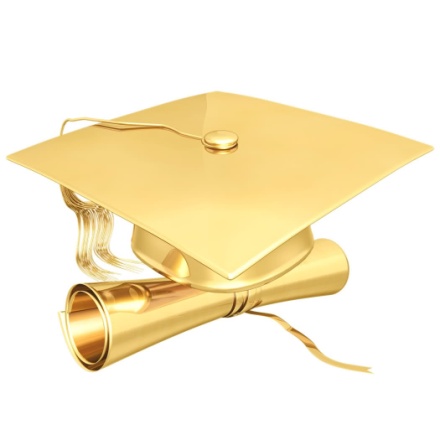 Operation Graduation 2017What is Operation Graduation?  It is an all-night chaperoned party at Incredible Pizza in Conroe for the class of 2017 after the graduation ceremony.  Seniors have access to unlimited food, drinks and games and have the opportunity to win prizes, money and have FUN...FUN...FUN hanging out with their graduating class one last time.  Seniors will check in to the party starting at 11:30 PM with doors locking at midnight and stay ALL night long to party with their friends until 5:30 AM!  This allows the kids enough time to go home, hug their awesome parents, change clothes and then go check in for the party!!  There will be great raffle and door prizes.Presale tickets are $25 (cash or check) and will be sold every Thursday during lunches.  The earlier you buy the more raffle tickets the student will receive.  Price increases to $35 at the door (cash only) which covers unlimited food, drinks and entertainment.  We bring in additional entertainment such as karaoke, a money machine, and a DJ to rock the night away.  All of this takes $$.  We still need additional funds for the DJ, photo booth, money machine and prizes.  Please indicate below how you can help!  Keep in mind that all donations are tax deductible.The support of parent volunteers will make this event a continued success.  Please indicate what you are willing to assist with and return to Lydia Joiner in the Tiger Den at CHS.  Checks are made made payable to CHS Operation Graduation and can be attached or mailed to CHS Operation Graduation C/O Lydia Joiner 3200 W Davis, Conroe, TX 77301 .I am making a donation of $______________.  Attached ______ Mailing ______I will chaperone at Operation GraduationCircle one: 11 pm – 1 am           1 am – 3 am            3 am – 5:30 am. I am going to ask my employer to see if they will make a donation, please email me an official letter with the details.Donation of raffle Item; TV, coffee makers, mini refrig, electronics, electric grills, ______________________________________________________________________Door Prizes; gift cards to restaurants, nail certificates, etc ________________________No contribution is too small or too large!  Thank you for helping keep our seniors safe on the night of their graduation!Parent(s) Name_______________________________________________________________Parent’s phone # ___________________Parent’s email_______________________________Senior’s Name _______________________________________________________________Questions; please call Teresa Adams 832/428-4166, Kelly Wortham 936/537-3744 or LaToshia Gordon 281/703-1315.  